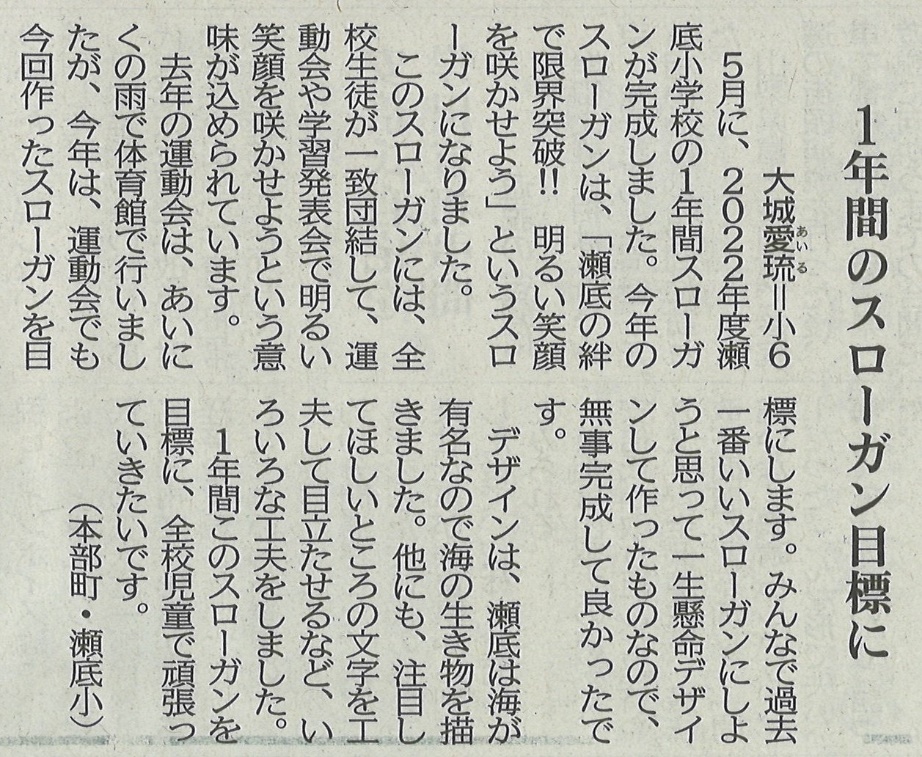 【沖縄タイムス　2022年7月10日（月）掲載】